Supplementary informationA data-driven approach to predicting the attachment density of biofouling organismsAndre E. Vellwocka, Jimin Fua, Yuan Mengb, V. Thiyagarajanb, Haimin Yaoa,*aDepartment of Mechanical Engineering, The Hong Kong Polytechnic University, Hung Hom, Kowloon, Hong Kong SAR, ChinabThe Swire Institute of Marine Sciences and School of Biological Sciences, The University of Hong Kong, Hong Kong SAR, China*Corresponding author, E-mail address: mmhyao@polyu.edu.hk (H. Yao)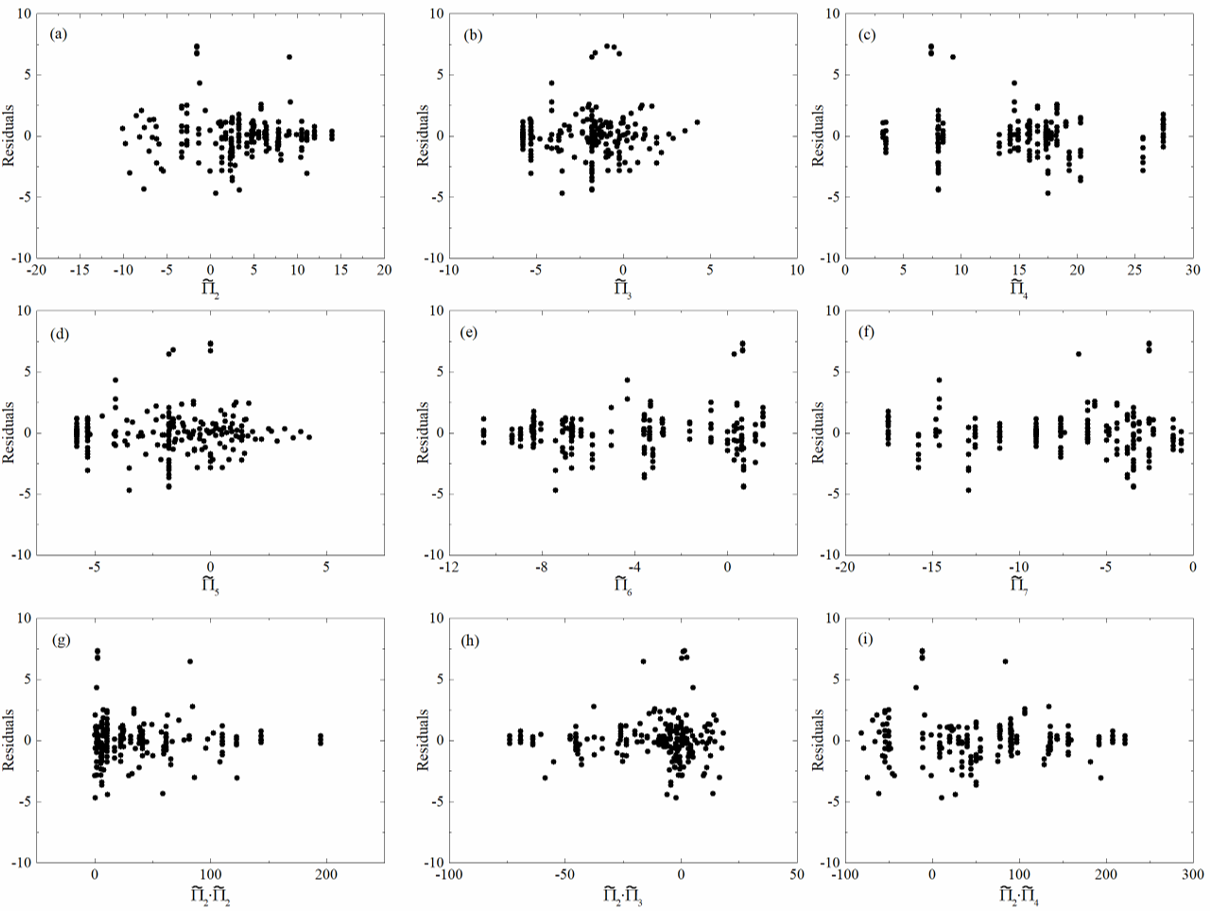 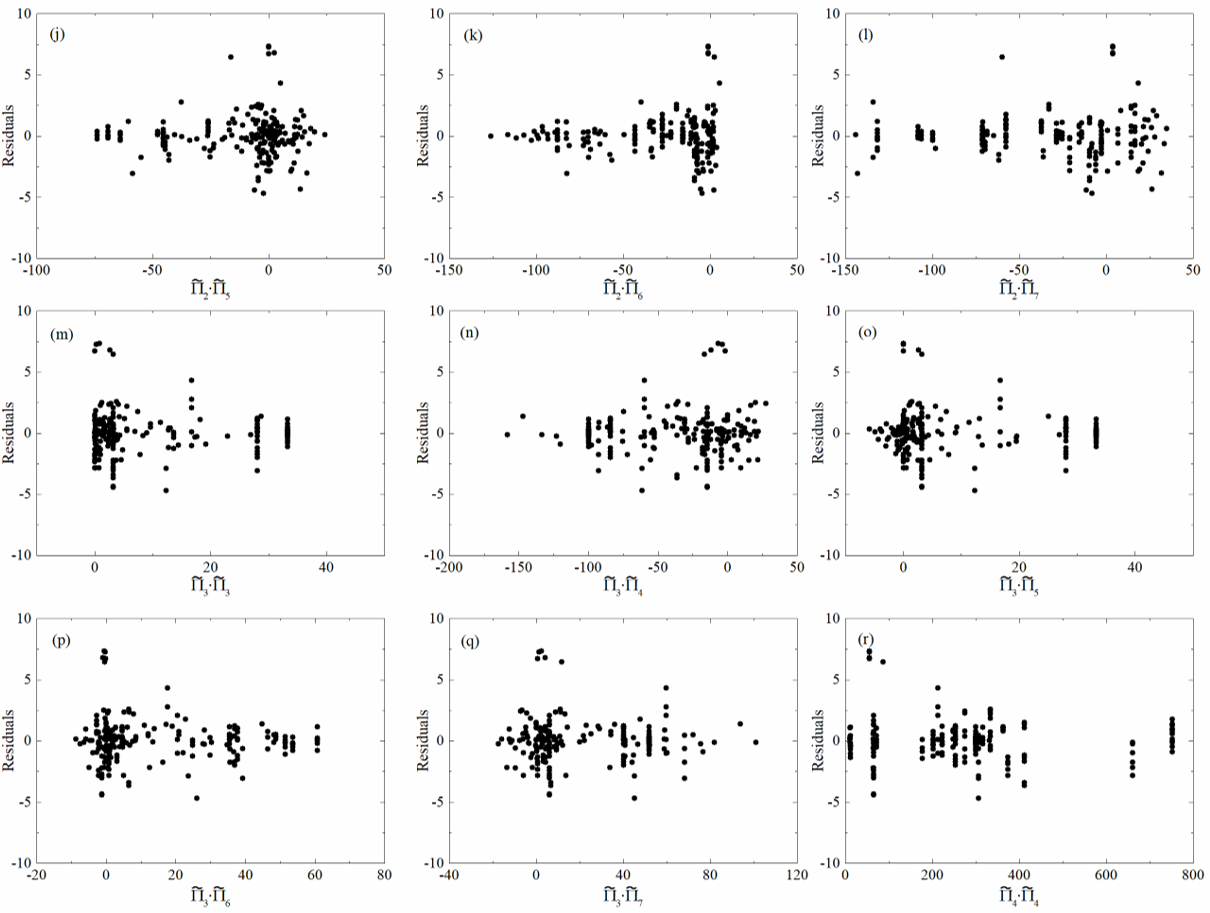 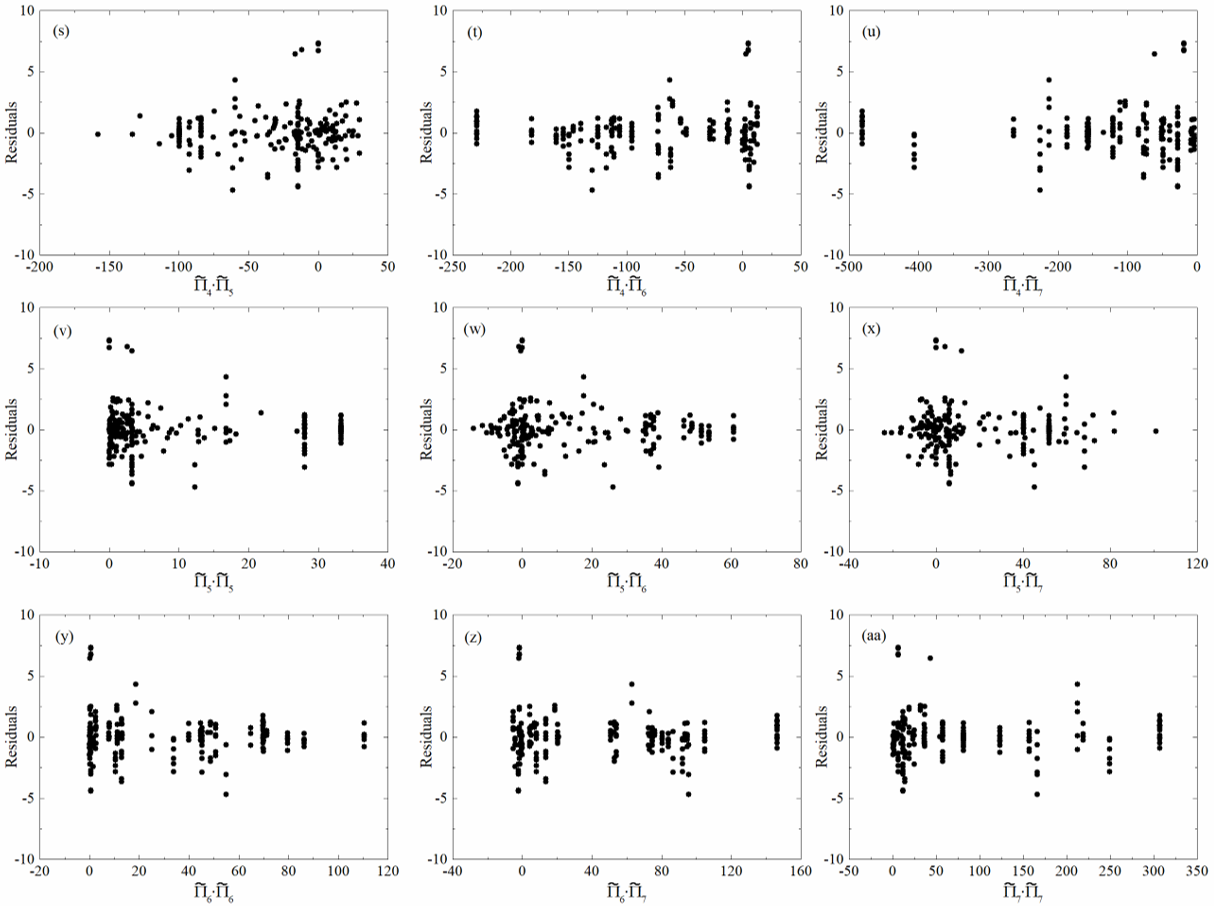 Figure S1. Distribution of the residuals in the spaces of different independent variables and their products.